Granarolo, 8 APRILE 2020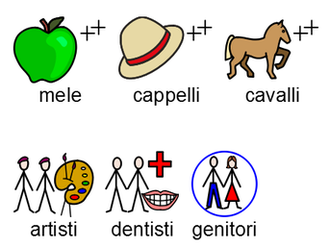 CARI GENITORI, questo 6° invio rispecchia in piccola parte quello che con i bambini avremmo vissuto a scuola in questo periodo. Sicuramente avrete percepito che insieme alle letture  e alle proposte operative c’è lo sforzo da parte nostra di  prenderci cura dei pensieri dei nostri bambini, e questo lo vogliamo fare insieme a voi,  creando, in questo tempo sospeso, un ponte virtuale che ci lega nel fare scuola.  Mai come quest’anno  festeggiare la PASQUA  ci avvicina! … Ci avvicina quest’attesa e la speranza che sarà  NUOVA VITA .BUONA PASQUA cari genitori!Auguriamo a voi e alle vostre famiglie TANTA SERENITA’!SANTINA CURATOLA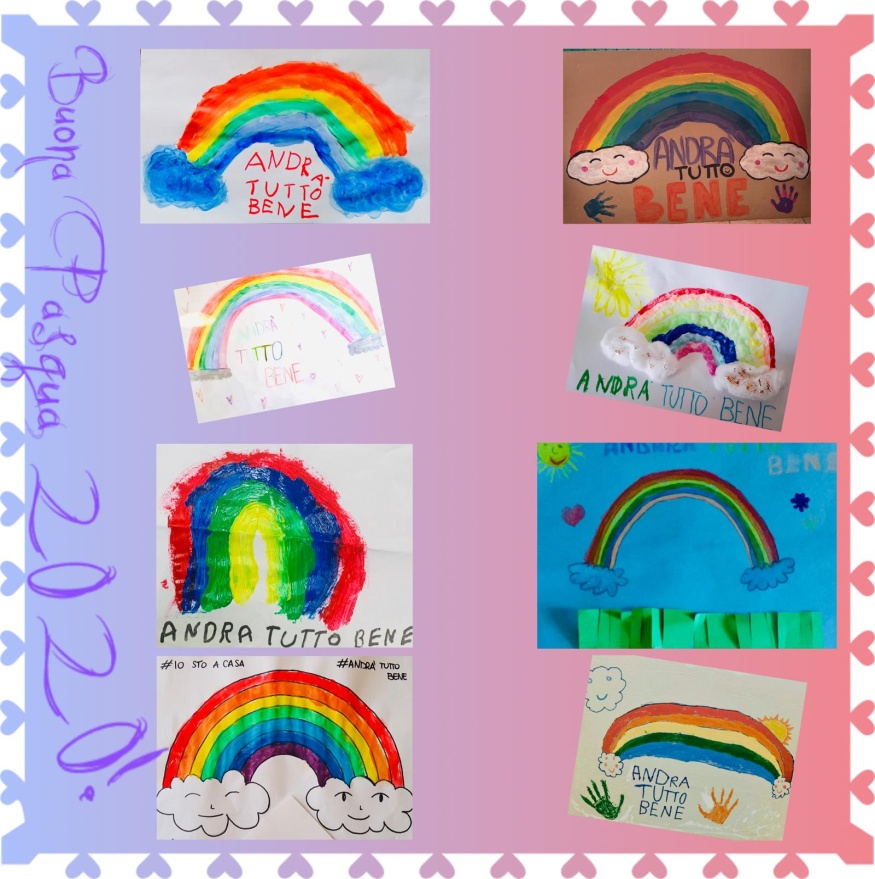 coordinatrice didatticadel  POLO per l’INFANZIA  di Granarolo Faentino(RA)